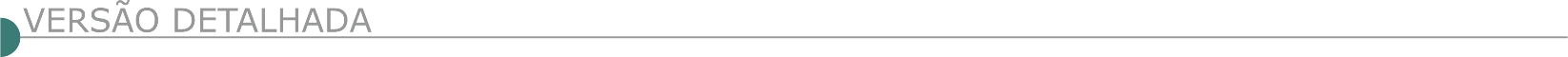 E.G.B#458422##501227/>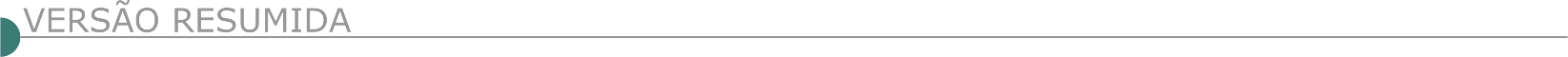  PREFEITURA MUNICIPAL DE BORDA DA MATA/ MG - PREGÃO ELETRÔNICO Nº 058/2020 - RETIFICAÇÃO A CPL informa que houve retificação do edital de licitação na modalidade PREGÃO ELETRÔNICO, cujo objeto é a escolha da proposta mais vantajosa para aquisição de um caminhão compactador de lixo, conforme condições, quantidades e exigências estabelecidas neste edital e seus anexos. Nova data de abertura da sessão: 02/09/2020 às 08:00. O edital está disponibilizado no site www.bordadamata.mg.gov.br e Portal de compras do Governo Federal pelo site www.comprasgovernamentais.gov.br. Informações (35) 3445-4900. PREFEITURA MUNICIPAL DE CAMPO BELO-MG - TOMADA DE PREÇOS Nº. 011/2020 Edital de Publicação - Objeto: Contratação de empresa para prestação de serviços de mão de obra com fornecimento de materiais para restauração de buracos em diversos logradouros do município de Campo Belo. Abertura: 08/09/2020, às 13:00 horas. Mais informações: Rua Tiradentes, n.º 491, Centro. Tel.: (0**35) 3831-7914. E-mail: licitacao@campobelo.mg.gov.br.  PREFEITURA MUNICIPAL DE CARVALHÓPOLIS/MG - CONCORRÊNCIA N° 10/2020 A Prefeitura Municipal de Carvalhópolis-MG, no uso de suas atribuições legais, torna pública a abertura do Processo Licitatório N° 168/2020, Concorrência N° 10/2020, tipo menor preço por global, cujo objeto é contratação de empresa para realização de pavimentação asfáltica em vias urbanas, em concreto betuminoso usinado a quente (CBUQ), no Município de Carvalhópolis-MG, com fornecimento de materiais conforme memorial descritivo e planilha orçamentária que integra o edital e seus anexos no dia 21/09/2020 às 09:00 horas. Os interessados poderão retirar o edital e obter mais informações à Rua João Norberto de Lima N° 222, Centro, Tel. 35-3282-1209, das 7:30 às 17:00. Email: licitacao@carvalhopolis.mg.gob.br.  PREFEITURA MUNICIPAL DE DIVINÓPOLIS/ MG - AVISO ABERTURA DE LICITAÇÃO. PROCESSO LICITATÓRIO Nº. 207/2020, TOMADA DE PREÇO Nº. 012/2020TIPO MENOR PREÇO. Cujo objeto é a Contratação de empresa para execução das obras de pavimentação da estrada de acesso à Comunidade de Tamboril, zona rural de Divinópolis/MG conforme especificações em anexo. Convênio Nº. 1491000410/2020 – Estado de Minas Gerais – Secretaria de Estado de governo. A abertura dos envelopes dar-se-á no dia 10 de setembro de 2020 às 13:00 horas. Na sala de licitações desta Prefeitura à Av. Paraná nº. 2.601 - 3º. Andar, sala 315, São Jose CEP: 35.501-170, Município de Divinópolis-MG. O edital em inteiro teor estará à disposição dos interessados de segunda a sexta-feira, de 07:00 horas às 18:00 horas, no endereço acima mencionado 3º. Andar, sala 313. Quaisquer informações poderão ser obtidas no endereço acima mencionado ou pelo site www.divinopolis.mg.gov.br, informações e esclarecimento pelo telefone (37) 3229-8127 / 3229-8128 ou pelo e-mail, comprasdiv@gmail.com. PREFEITURA MUNICIPAL DE INCONFIDENTES – MG - AVISO DE LICITAÇÃO PROCESSO Nº 163/2020. TOMADA DE PREÇOS Nº 009/2020 Encontra-se aberta junto a esta Prefeitura Municipal a Tomada de Preços nº 009/2020, do tipo menor preço por empreitada global para contratação de microempresas, empresas de pequeno porte ou equiparadas para execução de obra pública de calçamento em bloquetes e drenagem da Rua Joaquim Pinto da Silva, neste Município de Inconfidentes, firmada com o Convênio nº 1301000867/2020 - SEINFRA, conforme anexos Memorial Descritivo, Planilha Orçamentária, Cronograma Físico-Financeiro e Levantamentos Planimétricos. A Abertura dos Envelopes dar-se-á no dia 09/09/2020, Às 09:00 Horas. O Edital e seus anexos em inteiro teor estará à disposição dos interessados de 2ª A 6ª Feira, Das 12h Às 17h, Na Rua Engenheiro Álvares Maciel, 190, Centro, Inconfidentes, CEP: 37576-000. Tel. (35) 3464-1014 - No Site www.inconfidentes.mg.gov.br. PREFEITURA MUNICIPAL DE IGARAPÉ/ MG -AVISO DE LICITAÇÃO CONCORRÊNCIA Nº 3/2020-CEL MENOR PREÇO POR LOTE PROCESSO Nº 322/2020 A PREFEITURA MUNICIPAL DE IGARAPÉ DO MEIO-MA, por meio de sua COMISSÃO ESPECIAL DE LICITAÇÃO - CEL autorizada pelo Processo nº 322/2020, torna público que realizará licitação na modalidade Concorrência, do tipo Menor Preço por Lote, objetivando a execução de obras de reforma e ampliação de escolas no Município de Igarapé do Meio- MA, na forma da Lei nº8.666, de 21 de junho de 1993. O recebimento e abertura dos envelopes de Proposta e Documentação serão em Sessão Pública a ser realizada às 10h30min do dia 22 de setembro de 2020, na Sala de Licitações da CPL, localizada no prédio da sede da Prefeitura Municipal de Igarapé do Meio, Av. Nagib Haickel, s/n, Centro, neste Município. O Edital e seus anexos estão à disposição dos interessados na sala da COMISSÃO PERMANENTE DE LICITAÇÃO de 2ª a 6ª feira das 08h00min às 12h00min a partir do dia 20 de agosto de 2020. Devido à pandemia do novo Coronavírus a retirada do Edital através do Sistema de Acompanhamento Eletrônico de Contratação Pública - SACOP, ou através do Portal da Transparência Municipal deverá ser informada à CPL através do e-mail: licitaigarapedomeio@gmail.com, para eventual comunicação de fatos ocorridos no instrumento convocatório. PREFEITURA MUNICIPAL DE IPATINGA/ MG - AVISO DE LICITAÇÃO CONCORRÊNCIA PÚBLICA Nº 16/2020 SME Tipo Menor Preço Global. Abertura: 21/09/2020 às 10h - Protocolo até às 09h do mesmo dia. OBJETO: Contratação de empresa de engenharia, para execução, em regime de empreitada por preços unitários, da PISTA DE ATLETISMO DA ESCOLA MUNICIPAL DE EDUCAÇÃO PRÉESCOLAR 7 DE OUTUBRO, dos serviços, fornecimento de materiais, fretes e mão-de-obra necessários, ferramentas, equipamentos, administração, licenças inerentes às especialidades, inclusive encargos sociais, tributos e seguros, enfim tudo o necessário para a execução dos serviços de acordo com as condições previstas no Projeto Básico, Especificações, Normas e critérios estabelecidos no Edital e demais documentos da licitação. Edital disponível no site da PMI: www.ipatinga.mg.gov.br/licitacoes. Demais informações: Seção de Compras e Licitações (31) 3829-8240, 12h às 18 h, Av. Maria Jorge Selim de Sales, 100, Centro, CEP: 35.160-011, Ipatinga/MG. PREFEITURA MUNICIPAL DE LEME DO PRADO/MG, TORNA PÚBLICO, QUE FARÁ REALIZAR LICITAÇÃO NA MODALIDADE TOMADA DE PREÇO N.º 006/2020Objeto: Contratação de empresa especializada para execução dos serviços de calçamento em bloquetes de vias urbanas na comunidade de Agrovila e no Distrito de Posses – Convenio nº 1491000786/2020. Entrega dos envelopes: Até as 09:00 horas do dia 08 de setembro de 2020. Aos interessados, demais informações bem como edital completo estará à disposição na sede do município de Leme do Prado/MG, situada à av. são Geraldo, 259, bairro Gabriel pereira, link http://cidadesmg.com.br/portaltransparencia/faces/user/outros/FRelatorioEdital.xhtml?Param=LemeDoPrado ou através dos telefones nº (33) 3764-8218 - (33) 3764-8000, em horário comercial. PREFEITURA MUNICIPAL DE MONTE SIÃO/MG. AVISO DE RETIFICAÇÃO DE LICITAÇÃOAbertura de CP 008/2020, PRC 124/2020, do tipo menor preço empreitada global, para Execução de Obra Pública para Recapeamento Asfáltico na Estrada Municipal Bairro Furriel para a Diretoria de Obras Urbanas e Rurais, dar-se-á no dia 04/09/2020, às 10 horas. O Edital em inteiro teor está disponível no site oficial www.montesiao.mg.gov.br ou de 2ª. a 6ª. Feira, das 10 às 16 horas, na Rua Maurício Zucato, 111, Monte Sião, CEP 37580-000. Tel. (35) 3465-4793.AVISO DE RETIFICAÇÃO DE LICITAÇÃOAbertura de CP 009/2020, PRC 125/2020, do tipo menor preço empreitada global, para Execução de Obra Pública para Recapeamento Asfáltico no Bairro Loteamento Vale do Sol para a Diretoria de Obras Urbanas e Rurais, dar-se-á no dia 04/09/2020, às 14 horas. O Edital em inteiro teor está disponível no site oficial www.montesiao.mg.gov.br ou de 2ª. a 6ª. Feira, das 10 às 16 horas, na Rua Maurício Zucato, 111, Monte Sião, CEP 37580-000. Tel. (35) 3465- 4793.  PREFEITURA MUNICIPAL DE RIO ACIMA-MG, AVISO DE LICITAÇÃO – CONCORRÊNCIA PÚBLICA Nº 011/2020Objeto: Execução de Obra de Saneamento Básico em Microrregião Trilhas do Ouro. Abertura: dia 25/09/2020 às 10h00min- Disponível: www.prefeiturarioacima.mg.gov.br.   PREFEITURA MUNICIPAL DE RIO MANSO – MG -  TOMADA DE PREÇOS Nº 008/2020 O Município de Rio Manso torna público a abertura do Processo Licitatório nº 065/2020 –Tomada de Preços nº 008/2020 -Contratação de empresa para execução de obra de reforma da Escola Municipal Benfica Batista de Souza, localizada no Distrito de Souza, conforme Convênio nº 1261000290/2020/SEE, firmado entre o Estado de Minas Gerais, através da SEE e o Município de Rio Manso/MG.A abertura da licitação está marcada para o dia 08/09/2020, às08:30 hs. O Edital encontra-se disponível no site www.riomanso.mg.gov.br/licitacoes. Maiores informações com o Setor de Licitações, pelo e-mail: licitacao@riomanso.mg.gov.br ou pelo fone: (31)3573-1100/1120, Ramal 34.  PREFEITURA MUNICIPAL DE SANTA LUZIA – MG - AVISOS DE LICITAÇÃO CONCORRÊNCIA PÚBLICA SRP – EDITAL Nº 57/2020 Objeto: Contratação eventual e futura de empresa especializada para a prestação dos serviços de implantação e manutenção de serviços de drenagem, restauração de pavimentação em vias e logradouros públicos, inclusive fornecimento de mão de obra, materiais e equipamentos e serviços de manutenção, limpeza, drenagem, dragagem e desassoreamento de rios e córregos no Município de Santa Luzia/MG. Entrega dos envelopes no Setor de protocolo (sala 01), até às 09:30 horas do dia 22/09/2020 e abertura às 10:00 horas do mesmo dia, no Auditório da Prefeitura Mun. de Santa Luzia/MG, Av. VIII, nº. 50, B. Carreira Comprida. O Edital poderá ser baixado na página na internet endereço: http://www.santaluzia.mg.gov.br/v2/index.php/licitacao/ ou solicitado pelo e-mail: cpl@santaluzia.mg.gov.br.  PREFEITURA MUNICIPAL DE SANTO ANTÔNIO DO MONTE – MG - DEPARTAMENTO DE COMPRAS E LICITAÇÕES PROCESSO Nº. 89/2020 EDITAL Nº. 44/2020 O Município de Santo Antônio do Monte comunica que fará realizar procedimento licitatório na Modalidade PREGÃO PRESENCIAL Nº. 44/2020, Tipo Menor Preço Global referente contratação de empresa especializada para proceder à reforma de imóvel pertencente ao Flamengo Esporte Clube, em atendimento a Lei Municipal nº. 2.406 de 17 de fevereiro de 2020. Entrega dos envelopes: 07/09/2020 as 14:00 horas. Informações/Edital: www.samonte.mg.gov.br ou Praça Getúlio Vargas, 18 – Centro em Santo Antônio do Monte – MG – Telefax (37) 3281 7328 Horário: 12:00 as 18:00 horas PREFEITURA MUNICIPAL SÃO GERALDO – AVISO DE LICITAÇÃO – TOMADA DE PREÇO Nº 004/2020 - PROCESSO LICITATÓRIO Nº 121/2020A Administração Municipal de São Geraldo, através de seu Presidente da Comissão permanente de Licitação, torna público que fará Tomada de Preço, para contratação de empresas especializadas em engenharia para execução de obras de calçamento com pedra poliédrica, tipo pé de moleque, e assentamento de meio-fio pré-fabricado, no bairro Loteamento Habitacional 1.(Ver maiores especificações no Edital) – Entregam de propostas, documentações e credenciais até 10/09/2020 às 09h, quando será dado início aos trabalhos - Cópia do Edital já se encontra disponível para os interessados, à Rua 21 de Abril, n° 19, Centro ou pelo emaillicitacao@saogeraldo.mg.gov.br. Informações pelo Tel.: (32) 3556-1147. (Ass.) Rogério Milani. PREFEITURA MUNICIPAL DE SÃO JOSÉ DO DIVINO – MG - AVISO DE LICITAÇÃO CONVITE N: 04/2020A Comissão Permanente de Licitação da Prefeitura Municipal de São José do Divino/MG, torna público que realizará licitação na seguinte forma. Objeto: contratação de empresa para execução de serviços de pavimentação e drenagem no Córrego dos Virgílios, conforme Emenda Individual Impositiva nº 40160010, proveniente do Orçamento Federal, conforme definido no Edital e seus Anexos, na forma da Lei nº 8.666/93, e suas alterações. Modalidade: Convite. Tipo: Menor Preço Global. Data de Abertura: 01 de setembro de 2020, às 10h00. Local: Sala de reunião da CPL, na sede da Prefeitura Municipal, localizada na Praça Prefeito Jurandir José Duarte, nº 100 - Centro – São José do Divino/MG. Os interessados poderão consulta-lo gratuitamente ou adquiri-lo em horário comercial das 08h00 às 12h00. Para maiores informações e esclarecimentos pelo e-mail: licitacaosjd@gmail.com.  PREFEITURA MUNICIPAL DE VIÇOSA/ MG - AVISO DE LICITAÇÃO CONCORRÊNCIA Nº 22/2020 PROCESSO ADMINISTRATIVO Nº 2151/2020 O município de Viçosa torna pública a realização de licitação, na modalidade concorrência, do tipo menor preço global, destinado à contratação de empresa especializada em Engenharia ou Arquitetura para fornecer serviço de execução de obra de infraestrutura urbana através da reconstrução de uma ponte sob o Rio Turvo na Rua José Arimateia Lustosa, S/N, Bairro Silvestre, no município de Viçosa-MG, conforme solicitação da Secretaria Municipal de Obras e Serviços Urbanos da Prefeitura Municipal de Viçosa. A data e hora de entrega dos envelopes nº 01 - documentação e nº 02 - Proposta Financeira será até as 09h00min do dia 08 de outubro de 2020, no Protocolo Geral do Centro Administrativo Prefeito Antônio Chequer, cito à Rua Gomes Barbosa, n° 803, Centro, CEP: 36.570.101, Viçosa-MG. Permite-se a apresentação de certificado de registro cadastral junto ao SICAF/ME ou CAGEF/SEPLAD-MG. O Edital pode ser retirado no Departamento de Material, Compras e Licitações, ou através do site www.vicosa.mg.gov.br.  GOVERNO DO ESTADO DE MINAS GERAIS - CÂMARA MUNICIPAL DE BELO HORIZONTE - PREGÃO ELETRÔNICO Nº 39/2020Objeto: Pregão Eletrônico - Contratação de empresa especializada na prestação de serviços continuados de coleta e transporte, com destinação final, de resíduos sólidos comuns, gerados nas instalações da CMBH.Edital a partir de: 21/08/2020 das 08:00 às 17:59 - Endereço: Av. Dos Andradas, Nº 3.100 - Santa Efigênia - Belo Horizonte (MG) - Telefone: (031) 35551249. Entrega da Proposta:  a partir de 21/08/2020 às 08:00 - Abertura da Proposta:  em 03/09/2020 às 09:00Hs, no endereço: www.comprasnet.gov.br.  COMPANHIA DE DESENVOLVIMENTO DOS VALES DO SÃO FRANCISCO E DO PARNAÍBAAVISO DE LICITAÇÃO RDC ELETRÔNICO Nº 8/2020 - UASG 195011 Nº Processo: 59560000597202041. Objeto: Execução de obras e serviços de engenharia para conclusão do sistema de esgotamento sanitário no Município de Campo formoso, no Estado da Bahia. Total de Itens Licitados: 1. Edital: 20/08/2020 das 08h00 às 12h00 e das13h30 às 17h30. Endereço: Av. Comissão do Vale do São Francisco, S/n, Piranga - Juazeiro/BA ou www.comprasgovernamentais.gov.br/edital/195011-99-00008-2020. Entrega das Propostas: a partir de 20/08/2020 às 08h00 no site www.comprasnet.gov.br. Abertura das Propostas: 11/09/2020 às 09h00 no site www.comprasnet.gov.br. Informações Gerais: Os interessados ficam desde já notificados da necessidade de acessarem os sites www.codevasf.gov.br e www.comprasgovernamentais.gov.br para ciência das eventuais alterações e esclarecimentos. A presente licitação reger-se-á pela Lei 13.303/2016, no ambiente do sistema RDC Eletrônico no sítio www.comprasgovernamentais.gov.br.  COMPANHIA BRASILEIRA DE TRENS URBANOS - SUPERINTENDÊNCIA REGIONAL II - NATAL AVISO DE LICITAÇÃO RDC ELETRÔNICO Nº 2/2020 - UASG 275066 Nº PROCESSO: 282020. Objeto: Construção de 4,2 km de trecho ferroviário, a partir do Km 425+800, e construção de 3 estações ferroviárias do sistema de Trens Urbanos da CBTU/STU-NAT. Total de Itens Licitados: 1. Edital: 21/08/2020 das 08h00 às 12h00 e das 13h00 às 17h00. Endereço: Praça Augusto Severo, 302 Ribeira, - Natal/RN ou www.comprasgovernamentais.gov.br/edital/275066-99-00002-2020. Entrega das Propostas: a partir de 21/08/2020 às 08h00 no site www.comprasnet.gov.br. Abertura das Propostas: 26/10/2020 às 10h00 no site www.comprasnet.gov.br.  DNIT-SUPERINTENDÊNCIA REGIONAL NO ACRE - AVISO DE LICITAÇÃO PREGÃO ELETRÔNICO Nº 30924/2020 - UASG 390084 Nº PROCESSO: 50018.000126/2020. Objeto: Contratação de empresa para execução de Serviços de Manutenção (Conservação/Recuperação) na Rodovia BR-317/AC com vistas a execução do Plano de Trabalho e Orçamento - P.A.T.O. Segmentos: km 0,0 ao km 92,15, km 92,15 ao km 196,00 e km 348,7 ao km 407,5. Extensão: 92,15; 103,85 e 58,80 km, sob a coordenação da Superintendência Regional do DNIT/AC, segundo as condições, quantidades, exigências e especificações estabelecidas neste Termo de Referência e Edital. Total de Itens Licitados: 3. Edital: 21/08/2020 das 08h00 às 12h00 e das 13h00 às 17h00. Endereço: Rod Br 364, 474, Km Zero, Santa Helena - Rio Branco/AC ou www.comprasgovernamentais.gov.br/edital/390084-5-30924-2020. Entrega das Propostas: a partir de 21/08/2020 às 08h00 no site www.comprasnet.gov.br. Abertura das Propostas: 04/09/2020 às 11h00 no site www.comprasnet.gov.br. SUPERINTENDÊNCIA REGIONAL EM RORAIMA AVISO DE LICITAÇÃO PREGÃO ELETRÔNICO Nº 307/2020 - UASG 390070 Nº PROCESSO: 50009000261202070.Objeto: Manutenção (Conservação/Recuperação) rodoviária referentes ao Plano Anual de Trabalho e Orçamento - P.A.T.O., rodovia: BR174/RR, trecho: Div. AM/RR (Rio Alalaú) km 0,00 - Fronteira Brasil/Venezuela (Marco BV-8) km 713,60; sub-trecho: Caracaraí - entr. BR-401 (Boa Vista, km 0,0) e entr. BR-174 - Sul (km 493,6) - entr. BR-174 - Norte (contorno oeste Boa Vista, km 522,0); segmento: km 367,1 - km 493,6 e km 0,0 - km 28,7 (contorno oeste) em pista simples e km 493,6 - km 503,0 em pista. Total de Itens Licitados: 1. Edital: 20/08/2020 das 08h00 às 12h00 e das 14h00 às 17h00. Endereço: Rua Barão do Rio Branco Nº 1184 Centro, - Boa Vista/RR ou www.comprasgovernamentais.gov.br/edital/390070-5-00307-2020. Entrega das Propostas: a partir de 20/08/2020 às 08h00 no site www.comprasnet.gov.br. Abertura das Propostas: 01/09/2020 às 09h30 no site www.comprasnet.gov.br.   AVISO DE LICITAÇÃO PREGÃO ELETRÔNICO Nº 308/2020 - UASG 390070 Nº PROCESSO: 50009000049202011. Objeto: A contratação de empresa para execução de Serviços de Manutenção (Conservação/Recuperação) rodoviária referentes ao Plano Anual de Trabalho e Orçamento - P.A.T.O., rodovia: BR-174/RR, trecho: Div. AM/RR (Rio Alalaú) - Fronteira Brasil/Venezuela (Marco BV8); sub-trecho: Igarapé Arruda - Igarapé Seabra; segmento: km 102,80 - km 182,40; extensão: 79,60 km. Total de Itens Licitados: 1. Edital: 20/08/2020 das 08h00 às 12h00 e das 14h00 às 17h00. Endereço: Rua Barão do Rio Branco Nº 1184 Centro, - Boa Vista/RR ou www.comprasgovernamentais.gov.br/edital/390070-5-00308-2020. Entrega das Propostas: a partir de 20/08/2020 às 08h00 no site www.comprasnet.gov.br. Abertura das Propostas: 01/09/2020 às 10h30 no site www.comprasnet.gov.br.  GOVERNO DO ESTADO DE MATO GROSSO SECRETARIA DE ESTADO DE INFRAESTRUTURA E LOGÍSTICA AVISO DE LICITAÇÃO RDC PRESENCIAL EDITAL Nº 14/2020 PROCESSO N. 229770/2020 OBJETO: Regime Diferenciado de Contratação Presencial, para contratação de empresa de engenharia para execução dos serviços de implantação, pavimentação e restauração da rodovia MT-020, trecho: Paranatinga - Canarana, sub-trecho: Km 99,80 - Km 166,28, com extensão de 66,48 Km. Lote: ÚNICO. O Edital será disponibilizado a partir do dia 20/08/2020, às 13h00 (horário local), pelo endereço eletrônico www.sinfra.mt.gov.br acessando o menu "documentos" e o submenu "licitações e editais". Entrega das propostas: Deverão ser entregues à Comissão Permanente de Licitação, instituída pela Portaria n.056/2020/CGAB/SINFRA, publicada no DOE n.27734, de 20/04/2020, páginas 16/17, na sessão pública do dia 15/09/2020, às 09 horas (horário local), na sala de Reuniões - 2º andar, localizada na Secretaria de Infraestrutura e Logística/SINFRA, localizada na Av. Hélio Hermínio Ribeiro Torquato da Silva, Centro Político Administrativo, Cuiabá/MT. A sessão pública poderá ser acompanhada em tempo real através da transmissão no link: https://www.youtube.com/channel/UCaDSklVwea-9jkFp5C-M3ow. Portal Transparência do Estado de Mato Grosso: http://www.transparencia.mt.gov.br/sinfra. Informações gerais: telefone: (65) 3613-0529 e-mail: cpl@sinfra.mt.gov.br.  ESTADO DA BAHIA - PREFEITURA MUNICIPAL DE SOBRADINHO AVISO DE LICITAÇÃO CONCORRÊNCIA Nº 2/2020 Repetição PAD Nº 088/2020. Objeto: contratação de empresa para execução dos serviços de engenharia relativos à pavimentação em paralelepípedo e recapeamento asfáltico em diversas ruas do Município de Sobradinho. Abertura: 21/09/2020 às 10h00min. Aquisição do edital através do site: http://www.sobradinho.ba.gov.br/. Informações: (74) 3538-3030 ou (74) 98843-8456 - WHATSAPP do Setor de Licitações. ESTADO DO ES - PREFEITURA MUNICIPAL DE CACHOEIRO DE ITAPEMIRIM AVISO DE LICITAÇÃO CONCORRÊNCIA PÚBLICA Nº 7/2020 PROC. Nº 14.599/2020 A Prefeitura Municipal de Cachoeiro de Itapemirim/ES, através da CPL, torna pública a realização do certame licitatório: Concorrência Pública nº 7/2020 - Proc. nº 14.599/2020. Objeto: CONTRATAÇÃO DE EMPRESA PARA EXECUÇÃO DOS SERVIÇOS DE ENGENHARIA NA MANUTENÇÃO E REPAROS DE PAVIMENTAÇÃO ASFÁLTICA E INTERTRAVADOS DE VIAS URBANAS - CACHOEIRO DE ITAPEMIRIM-ES. Data/horário para recebimento/protocolo dos envelopes: 23/09/2020, das 12h00 às 18h00. Local: Av. Brahim Antônio Seder, nº. 96 / 3º andar - Sala de Licitação - Centro, Centro Admin. "Hélio Carlos Manhães", nesta cidade. Data/horário da sessão pública: 24/09/2020 às 13h. Informamos que o certame será realizado por meio de videoconferência, conforme o Decreto n° 29.408/2020. O edital estará disponível na Coordenadoria Executiva de Compras Governamentais e no site www.cachoeiro.es.gov.br/licitacao. Recursos oriundos de transferência da União referentes aos Royalties do Petróleo.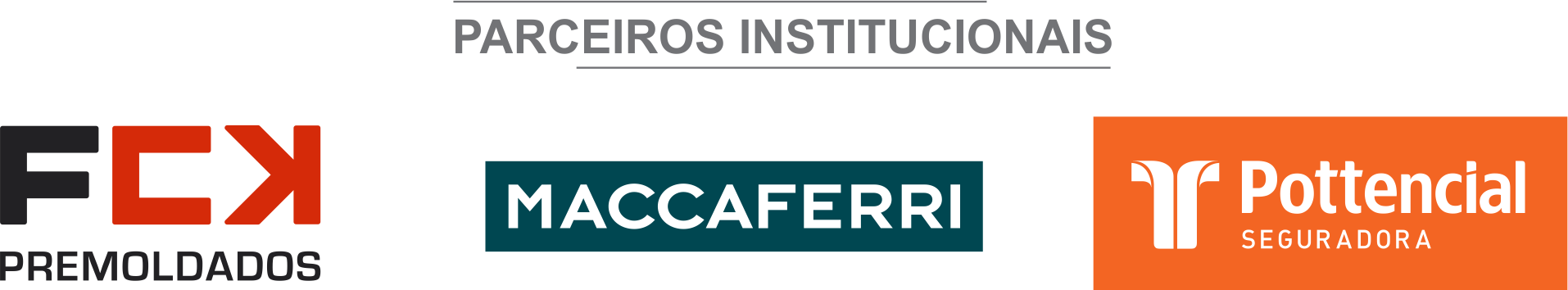 ÓRGÃO LICITANTE: SECRETARIA DE INFRAESTRUTURA – SEINFRA EDITAL: CONCORRÊNCIA Nº 009/2020Endereço: COMISSÃO PERMANENTE DE LICITAÇÃO - CPL – SEINFRA - AV. LUIZ VIANA FILHO, Nº 445 - 4ª AVENIDA - CENTRO ADM.DA BAHIA - PRÉDIO ANEXO - 1º ANDAR - ALA B, SALVADOR-BASite: www.infraestrutura.ba.gov.br e e-mail: cpl@infra.ba.gov.br - Telefone (71)3115-2174End. Elet.: http://www.infraestrutura.ba.gov.br/licitacoes - https://comprasnet.ba.gov.br/content/sess%c3%a3o-virtual Endereço: COMISSÃO PERMANENTE DE LICITAÇÃO - CPL – SEINFRA - AV. LUIZ VIANA FILHO, Nº 445 - 4ª AVENIDA - CENTRO ADM.DA BAHIA - PRÉDIO ANEXO - 1º ANDAR - ALA B, SALVADOR-BASite: www.infraestrutura.ba.gov.br e e-mail: cpl@infra.ba.gov.br - Telefone (71)3115-2174End. Elet.: http://www.infraestrutura.ba.gov.br/licitacoes - https://comprasnet.ba.gov.br/content/sess%c3%a3o-virtual TIPO: MENOR PREÇO - OBJETO: RECUPERAÇÃO DA RODOVIA BA-099, TRECHO: AEROPORTO INTERNACIONAL DE SALVADOR (RIO IPITANGA) - RIO JOANES, EXTENSÃO 9,94 KM. FAMÍLIA 07.19.DATAS: Entrega: 23/09/2020, até às 17:30.Abertura: 24/09/2020, às 09:30.OBSERVAÇÕES: eletrônico: http://www.infraestrutura.ba.gov.br/licitacoes ou https://comprasnet.ba.gov.br/content/sess%c3%a3o-virtual, em conformidade com a Instrução Normativa SAEB nº 016/2020, ante a situação de emergência, acarretada pela Pandemia do Novo Coronavírus - COVID-19. Os interessados poderão obter informações no endereço supracitado, de segunda a sexta-feira, das 8h30 às 12:00h e das 13h30 às 17h30. Esclarecimentos no telefone (71)3115-2174, no site: www.infraestrutura.ba.gov.br e e-mail: cpl@infra.ba.gov.br. OBSERVAÇÕES: eletrônico: http://www.infraestrutura.ba.gov.br/licitacoes ou https://comprasnet.ba.gov.br/content/sess%c3%a3o-virtual, em conformidade com a Instrução Normativa SAEB nº 016/2020, ante a situação de emergência, acarretada pela Pandemia do Novo Coronavírus - COVID-19. Os interessados poderão obter informações no endereço supracitado, de segunda a sexta-feira, das 8h30 às 12:00h e das 13h30 às 17h30. Esclarecimentos no telefone (71)3115-2174, no site: www.infraestrutura.ba.gov.br e e-mail: cpl@infra.ba.gov.br. 